4. Doma Sprint 2. 9. 2023Mit Vorläufen ab 11. August Im Rahmen der Cool-Beach-Trail Bergsprintserie2.200 Meter und 245 m Höhendifferenz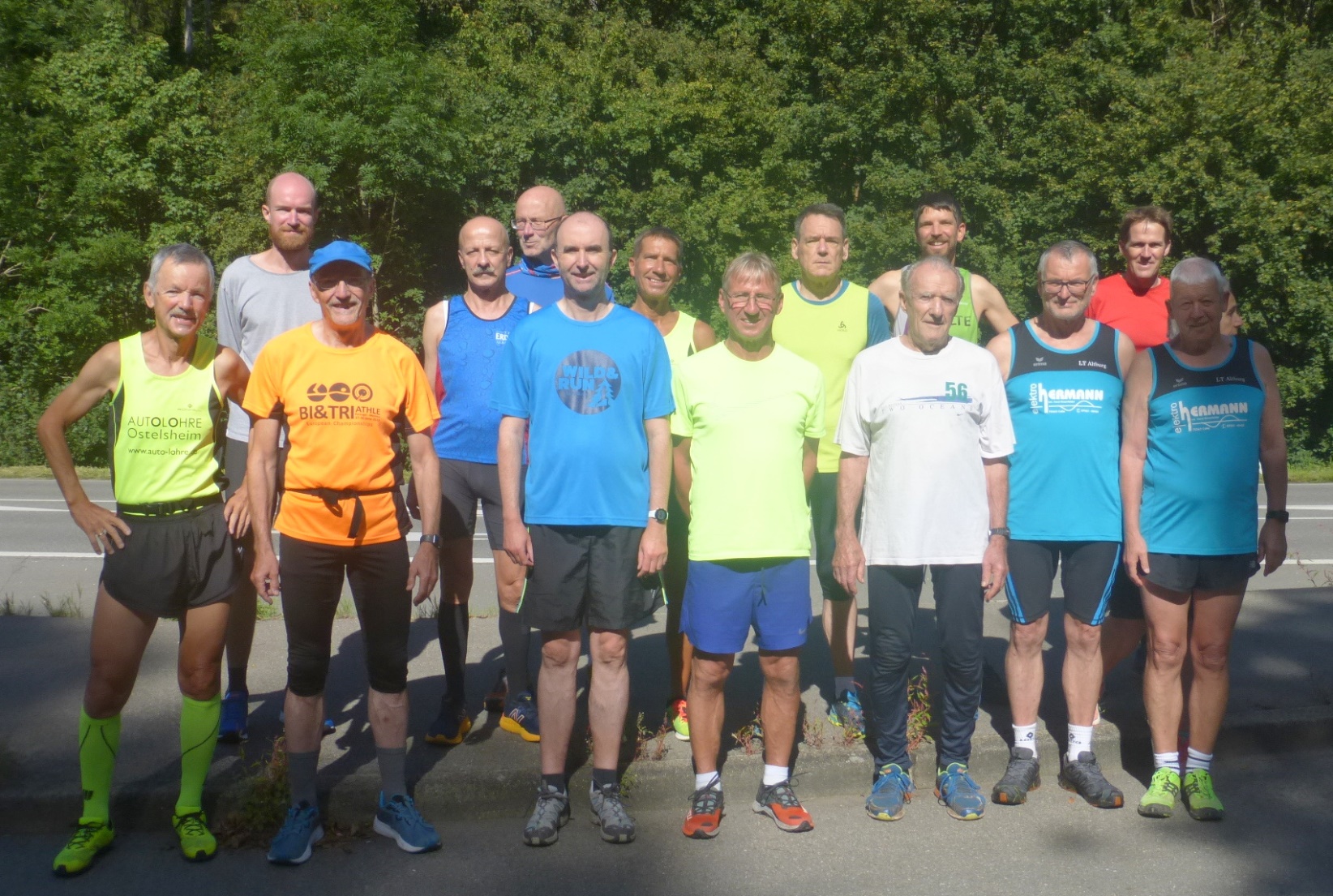 ___________________________________________________________________________________________________________   Minuten_______  Platz   -  ___  AK ______      Calw-Stammheim, 2. September 2023                                     Günter Krehl                                                                         Veranstalter Günter Krehl